Birdie Wind CatcherSupplies:Paper Plate (Thin, for Crafting)Cardstock Paper Orange Construction Paper Tissue Paper (~1” squares) Ruler Ribbon Scissors Liquid Glue Googly EyesDirections: Fold paper plate in halfslice slot for the wings to fit Cut cardstock in landscape-halfaccordion fold about. wide Be Sure the Slot Is Big Enough for Wings Little Glue Goes a Long Ways! ~ Use two small dots on the tissueStart Around the Slots (not over) on the Back of the Plate Knot all ribbon together for tail (Glue OR Staple the Tail) Glue beak & tail to underside Swirl a little glue on googly eyes Weave string through slot for hanger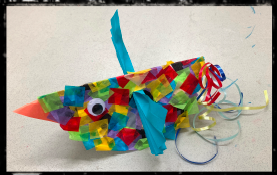 